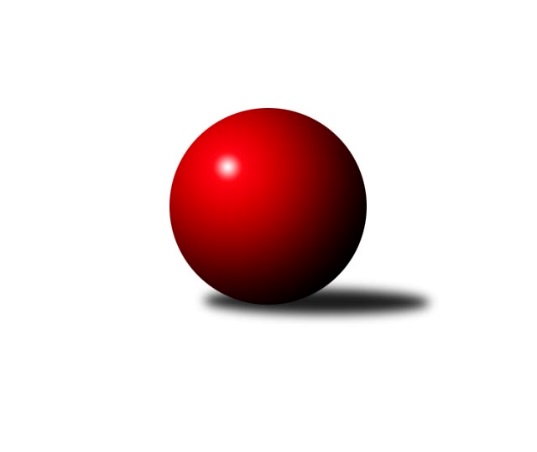 Č.1Ročník 2022/2023	25.9.2022Nejlepšího výkonu v tomto kole: 1648 dosáhlo družstvo: TJ Lokomotiva Ústí n. L. DOkresní přebor - skupina B 2022/2023Výsledky 1. kolaSouhrnný přehled výsledků:TJ Lokomotiva Ústí n. L. D	- TJ Union Děčín	5:1	1648:1551	4.0:4.0	22.9.TJ Kovostroj Děčín C	- Sokol Ústí n. L. C	4:2	1634:1572	4.0:4.0	23.9.Sokol Roudnice nad Labem	- SKK Bohušovice C	4:2	1601:1488	4.0:4.0	23.9.Sokol Ústí n. L. B	- KO Česká Kamenice B	5:1	1484:1414	4.0:4.0	23.9.TJ Teplice Letná C	- TJ Teplice Letná D		dohrávka		4.10.Tabulka družstev:	1.	TJ Lokomotiva Ústí n. L. D	1	1	0	0	5.0 : 1.0 	4.0 : 4.0 	 1648	2	2.	Sokol Ústí n. L. B	1	1	0	0	5.0 : 1.0 	4.0 : 4.0 	 1484	2	3.	TJ Kovostroj Děčín C	1	1	0	0	4.0 : 2.0 	4.0 : 4.0 	 1634	2	4.	Sokol Roudnice nad Labem	1	1	0	0	4.0 : 2.0 	4.0 : 4.0 	 1601	2	5.	TJ Teplice Letná D	0	0	0	0	0.0 : 0.0 	0.0 : 0.0 	 0	0	6.	TJ Teplice Letná C	0	0	0	0	0.0 : 0.0 	0.0 : 0.0 	 0	0	7.	Sokol Ústí n. L. C	1	0	0	1	2.0 : 4.0 	4.0 : 4.0 	 1572	0	8.	SKK Bohušovice C	1	0	0	1	2.0 : 4.0 	4.0 : 4.0 	 1488	0	9.	TJ Union Děčín	1	0	0	1	1.0 : 5.0 	4.0 : 4.0 	 1551	0	10.	KO Česká Kamenice B	1	0	0	1	1.0 : 5.0 	4.0 : 4.0 	 1414	0Podrobné výsledky kola:	 TJ Lokomotiva Ústí n. L. D	1648	5:1	1551	TJ Union Děčín	Jaroslav Vorlický	 	 175 	 231 		406 	 1:1 	 389 	 	190 	 199		Jan Pecha	Jitka Sottnerová	 	 193 	 195 		388 	 0:2 	 409 	 	212 	 197		Petr Kumstát	Josef Matoušek	 	 215 	 215 		430 	 2:0 	 361 	 	180 	 181		Jan Baco	Kristýna Vorlická	 	 203 	 221 		424 	 1:1 	 392 	 	207 	 185		Václav Pavelkarozhodčí: Michaela ŠuterováNejlepší výkon utkání: 430 - Josef Matoušek	 TJ Kovostroj Děčín C	1634	4:2	1572	Sokol Ústí n. L. C	Miroslav Rejchrt	 	 200 	 208 		408 	 0:2 	 438 	 	221 	 217		Pavel Nováček	Antonín Hrabě	 	 210 	 196 		406 	 1:1 	 423 	 	203 	 220		Simona Puschová	Petr Veselý	 	 173 	 230 		403 	 1:1 	 380 	 	182 	 198		Jaroslav Kuneš *1	Čestmír Dvořák	 	 211 	 206 		417 	 2:0 	 331 	 	160 	 171		Petr Šandarozhodčí: Petr Veselýstřídání: *1 od 51. hodu Jiří KyralNejlepší výkon utkání: 438 - Pavel Nováček	 Sokol Roudnice nad Labem	1601	4:2	1488	SKK Bohušovice C	Petr Došek	 	 223 	 208 		431 	 1:1 	 432 	 	197 	 235		Roman Filip	Josef Kecher	 	 202 	 190 		392 	 1:1 	 372 	 	166 	 206		Tereza Brožková	Radek Plicka	 	 211 	 211 		422 	 2:0 	 284 	 	144 	 140		Sylva Vahalová	Vladimír Chrpa	 	 176 	 180 		356 	 0:2 	 400 	 	198 	 202		Josef Devera ml.rozhodčí: Vladimír ChrpaNejlepší výkon utkání: 432 - Roman Filip	 Sokol Ústí n. L. B	1484	5:1	1414	KO Česká Kamenice B	Pavel Mihalík	 	 188 	 192 		380 	 2:0 	 294 	 	131 	 163		Olga Urbanová	Jiří Pulchart	 	 172 	 187 		359 	 1:1 	 336 	 	193 	 143		Jiří Malec	Eugen Šroff	 	 156 	 171 		327 	 0:2 	 382 	 	200 	 182		Miroslav Král	Petr Staněk	 	 191 	 227 		418 	 1:1 	 402 	 	195 	 207		Jan Chvátalrozhodčí: Staněk PetrNejlepší výkon utkání: 418 - Petr StaněkPořadí jednotlivců:	jméno hráče	družstvo	celkem	plné	dorážka	chyby	poměr kuž.	Maximum	1.	Pavel Nováček 	Sokol Ústí n. L. C	438.00	295.0	143.0	2.0	1/1	(438)	2.	Roman Filip 	SKK Bohušovice C	432.00	299.0	133.0	3.0	1/1	(432)	3.	Petr Došek 	Sokol Roudnice nad Labem	431.00	298.0	133.0	5.0	1/1	(431)	4.	Josef Matoušek 	TJ Lokomotiva Ústí n. L. D	430.00	288.0	142.0	7.0	1/1	(430)	5.	Kristýna Vorlická 	TJ Lokomotiva Ústí n. L. D	424.00	302.0	122.0	8.0	1/1	(424)	6.	Simona Puschová 	Sokol Ústí n. L. C	423.00	309.0	114.0	10.0	1/1	(423)	7.	Radek Plicka 	Sokol Roudnice nad Labem	422.00	288.0	134.0	6.0	1/1	(422)	8.	Petr Staněk 	Sokol Ústí n. L. B	418.00	294.0	124.0	7.0	1/1	(418)	9.	Čestmír Dvořák 	TJ Kovostroj Děčín C	417.00	284.0	133.0	7.0	1/1	(417)	10.	Petr Kumstát 	TJ Union Děčín	409.00	284.0	125.0	6.0	1/1	(409)	11.	Miroslav Rejchrt 	TJ Kovostroj Děčín C	408.00	292.0	116.0	6.0	1/1	(408)	12.	Jaroslav Vorlický 	TJ Lokomotiva Ústí n. L. D	406.00	267.0	139.0	5.0	1/1	(406)	13.	Antonín Hrabě 	TJ Kovostroj Děčín C	406.00	286.0	120.0	5.0	1/1	(406)	14.	Petr Veselý 	TJ Kovostroj Děčín C	403.00	283.0	120.0	9.0	1/1	(403)	15.	Jan Chvátal 	KO Česká Kamenice B	402.00	287.0	115.0	8.0	1/1	(402)	16.	Josef Devera  ml.	SKK Bohušovice C	400.00	285.0	115.0	6.0	1/1	(400)	17.	Václav Pavelka 	TJ Union Děčín	392.00	277.0	115.0	7.0	1/1	(392)	18.	Josef Kecher 	Sokol Roudnice nad Labem	392.00	289.0	103.0	10.0	1/1	(392)	19.	Jan Pecha 	TJ Union Děčín	389.00	278.0	111.0	10.0	1/1	(389)	20.	Jitka Sottnerová 	TJ Lokomotiva Ústí n. L. D	388.00	273.0	115.0	12.0	1/1	(388)	21.	Miroslav Král 	KO Česká Kamenice B	382.00	266.0	116.0	8.0	1/1	(382)	22.	Pavel Mihalík 	Sokol Ústí n. L. B	380.00	258.0	122.0	8.0	1/1	(380)	23.	Tereza Brožková 	SKK Bohušovice C	372.00	266.0	106.0	14.0	1/1	(372)	24.	Jan Baco 	TJ Union Děčín	361.00	256.0	105.0	15.0	1/1	(361)	25.	Jiří Pulchart 	Sokol Ústí n. L. B	359.00	261.0	98.0	15.0	1/1	(359)	26.	Vladimír Chrpa 	Sokol Roudnice nad Labem	356.00	252.0	104.0	8.0	1/1	(356)	27.	Jiří Malec 	KO Česká Kamenice B	336.00	257.0	79.0	21.0	1/1	(336)	28.	Petr Šanda 	Sokol Ústí n. L. C	331.00	243.0	88.0	20.0	1/1	(331)	29.	Eugen Šroff 	Sokol Ústí n. L. B	327.00	256.0	71.0	17.0	1/1	(327)	30.	Olga Urbanová 	KO Česká Kamenice B	294.00	212.0	82.0	20.0	1/1	(294)	31.	Sylva Vahalová 	SKK Bohušovice C	284.00	210.0	74.0	22.0	1/1	(284)Sportovně technické informace:Starty náhradníků:registrační číslo	jméno a příjmení 	datum startu 	družstvo	číslo startu
Hráči dopsaní na soupisku:registrační číslo	jméno a příjmení 	datum startu 	družstvo	Program dalšího kola:2. kolo29.9.2022	čt	17:00	KO Česká Kamenice B - TJ Teplice Letná C	29.9.2022	čt	18:00	TJ Lokomotiva Ústí n. L. D - TJ Kovostroj Děčín C	30.9.2022	pá	17:00	Sokol Ústí n. L. C - Sokol Roudnice nad Labem	30.9.2022	pá	17:00	TJ Union Děčín - TJ Teplice Letná D	Nejlepší šestka kola - absolutněNejlepší šestka kola - absolutněNejlepší šestka kola - absolutněNejlepší šestka kola - absolutněNejlepší šestka kola - dle průměru kuželenNejlepší šestka kola - dle průměru kuželenNejlepší šestka kola - dle průměru kuželenNejlepší šestka kola - dle průměru kuželenNejlepší šestka kola - dle průměru kuželenPočetJménoNázev týmuVýkonPočetJménoNázev týmuPrůměr (%)Výkon1xPavel NováčekSok. Ústí C4381xPetr StaněkSok. Ústí B111.64181xRoman FilipBohušovice C4321xMartin SoukupTeplice C109.674301xPetr DošekRoudnice4311xRoman FilipBohušovice C109.184321xJosef MatoušekLok. Ústí n/L. D4301xPavel NováčekSok. Ústí C109.054381xMartin SoukupTeplice C4301xPetr DošekRoudnice108.934311xMartin LukešTeplice C4271xMartin LukešTeplice C108.91427